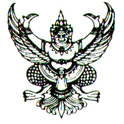 ประกาศองค์การบริหารส่วนตำบลหัวหนองเรื่อง มาตรการจัดการเรื่องร้องเรียนการทุจริต…………………………………………………ตามที่พระราชกฤษฎีกาว่าด้วย หลักเกณฑ์และวิธีการบริหารกิจการบ้านเมืองที่ดี พ.ศ.๒๕๕๖           ได้กำหนดว่า ในกรณีที่ส่วนราชการได้รับคำร้องเรียน เสนอแนะ หรือความคิดเห็นเกี่ยวกับวิธีปฏิบัติราชการอุปสรรค ความยุ่งยาก หรือปัญหาอื่นใดจากบุคคลใด โดยมีข้อมูลและสาระตามสมควร ให้เป็นหน้าที่ของส่วนราชการนั้น ที่จะต้องพิจารณาดำเนินการให้ลุล่วงไป ดังนั้น เพื่อให้การบริหารราชการขององค์การบริหารส่วนตำบลหัวหนอง เป็นไปด้วยความถูกต้อง ยุติธรรม ตลอดจนดำเนินการแก้ไขปัญหาข้อร้องเรียนเกี่ยวกับการทุจริต ในการปฏิบัติงานของเจ้าหน้าที่ในหน่วยงานได้อย่างมีประสิทธิภาพ รวดเร็ว และประสบผลสำเร็จอย่างเป็นรูปธรรม จึงได้จัดทำมาตรการจัดการเรื่องร้องเรียนการทุจริต และให้เจ้าหน้าที่ถือปฏิบัติตามแนวทางดังกล่าวอย่างเคร่งครัด ดังนี้๑.แนวปฏิบัติของหน่วยงาน ๑.๑ กำหนดให้หน่วยงานมีช่องทางการร้องเรียนการทุจริตในการปฏิบัติงานของเจ้าหน้าที่ผ่านช่องทางต่างๆที่เหมาะสมและอำนวยความสะดวก เข้าถึงง่าย แก่ประชาชนในการแจ้งเรื่องร้องเรียน               ๑.๒ ให้หน่วยงานมีคู่มือและแนวปฏิบัติเกี่ยวกับการจัดการเรื่องร้องเรียนการทุจริต        ที่โปร่งใส เป็นธรรม และตรวจสอบได้                          ๑.๓ ให้หน่วยงานมีสรุปผลและข้อมูลเชิงสถิติเรื่องร้องเรียนประจำปีเสนอผู้บังคับบัญชาและเผยแพร่ในเว็บไซต์ของหน่วยงานภายในสิ้นปีงบประมาณนั้นๆ		๒.ขั้นตอนและวิธีการดำเนินงาน      ๒.๑ ช่องทางการร้องเรียนการทุจริตในการปฏิบัติงานของเจ้าหน้าที่ตามช่องทาง ดังนี้ (๑) กรณีส่งข้อร้องเรียนหรือร้องเรียนด้วยตนเองโดยตรงที่องค์การบริหารส่วนตำบลหัวหนอง เลขที่ ๑๓๖ หมู่ที่ ๔ ตำบลหัวหนอง อำเภอบ้านไผ่ จังหวัดขอนแก่น (๒) กรณีร้องเรียนผ่านเว็บไซต์หน่วยงานที่ www.huanong.go.th (๓) กรณีร้องเรียนผ่านทางโทรศัพท์ ๐๔๓-๒๗๒๒๕๘      ๒.๒ เมื่อได้รับเรื่องร้องเรียนให้มีการรวบรวมข้อมูลและตรวจสอบข้อมูลเบื้องต้นพร้อมให้ความเห็นเสนอผู้บังคับบัญชาภายใน ๕ วันนับแต่วันได้รับเรื่องร้องเรียน เพื่อให้ผู้บังคับบัญชาพิจารณา         สั่งการอย่างใดอย่างหนึ่ง ดังนี้       (๑) กรณียังไม่มีมูลที่ควรกล่าวหาว่ากระทำความผิดวินัยจะสั่งยุติเรื่อง หรือสั่งการให้ดำเนินการอย่างใดอย่างหนึ่งตามที่เห็นสมควร(๒) กรณีมีมูลที่ควรกล่าวหาว่ากระทำความผิดวินัย ให้แต่งตั้งคณะกรรมการสอบสวนและดำเนินการแล้วเสร็จภายใน ๑๒๐ วัน นับแต่วันที่คณะกรรมการฯรับทราบคำสั่ง-2-   	    ๒.๓ กรณีข้อร้องเรียนอยู่นอกเหนืออำนาจการพิจารณาของหน่วยงาน ให้ส่งเรื่องร้องเรียนไปยังหน่วยงานที่เกี่ยวข้องโดยตรง	   ๒.๔ ให้แจ้งผลดำเนินงานและผลการพิจารณาให้ผู้ร้องเรียนทราบภายใน ๑๕ วัน	       		 จึงประกาศให้ทราบโดยทั่วกัน				ประกาศ ณ วันที่  14  เดือน มกราคม  พ.ศ. ๒๕๖2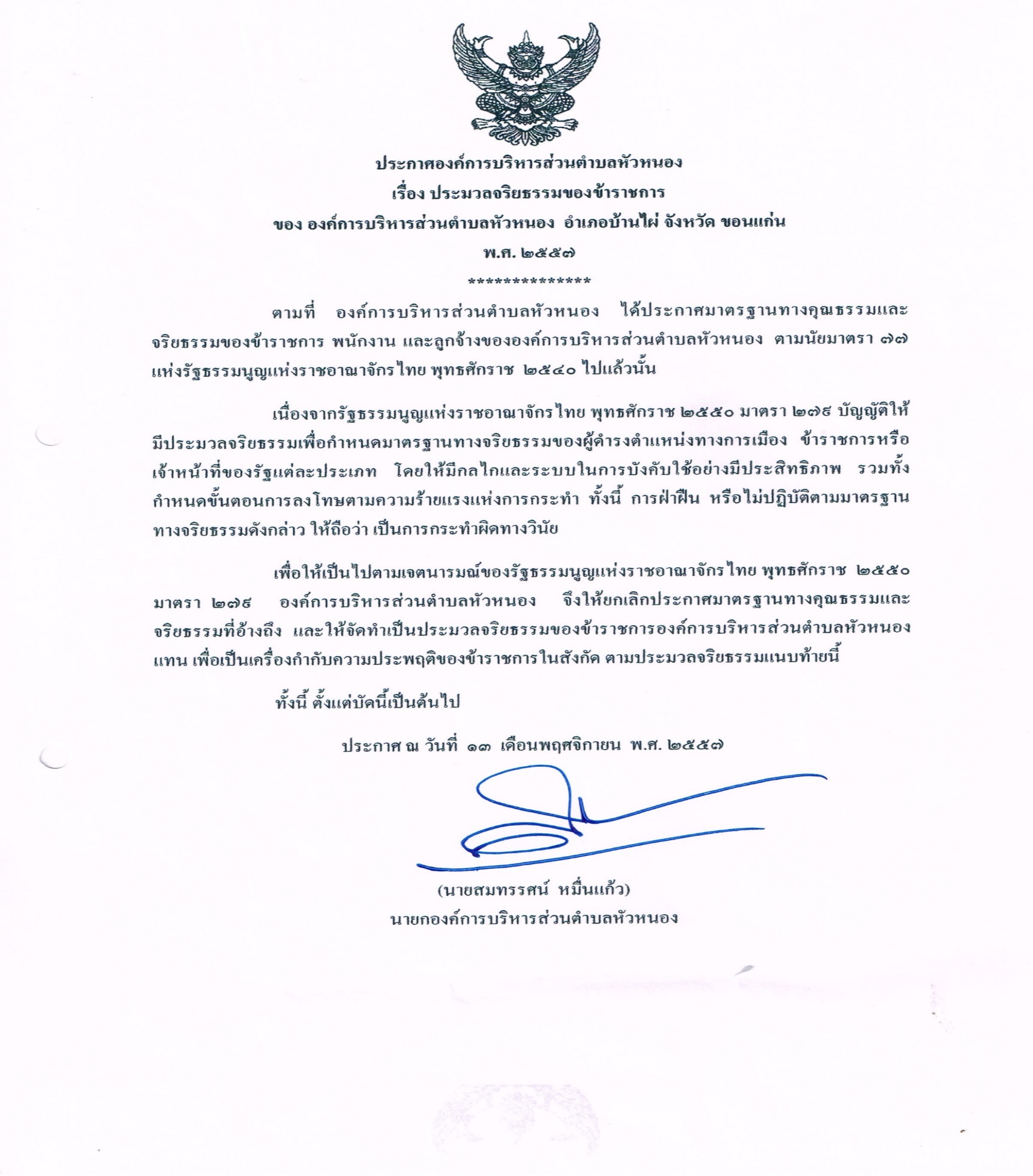     (นายสมทรรศน์ หมื่นแก้ว)                                                นายกองค์การบริหารส่วนตำบลหัวหนอง